 ОБЩИЕ СВЕДЕНИЯ Учебная дисциплина « Нетрадиционные методы получения полимерных волокон» изучается в восьмом семестре.Курсовая работа/Курсовой проект – не предусмотреныФорма промежуточной аттестации: экзаменМесто учебной дисциплины в структуре ОПОПУчебная дисциплина « Нетрадиционные методы получения полимерных волокон » относится к элективной обязательной части программы.Основой для освоения дисциплины являются результаты обучения по предыдущему уровню образования в части сформированности универсальных компетенций, а также общепрофессиональных компетенций. Результаты обучения по учебной дисциплине используются при изучении следующих дисциплин и прохождения практик на последующих уровнях образования ( магистратура) и выполнении выпускной квалификационной работе:Производственная практика. НИР 1--   .Инновационные технологии  производства химических волоконЦЕЛИ И ПЛАНИРУЕМЫЕ РЕЗУЛЬТАТЫ ОБУЧЕНИЯ ПО ДИСЦИПЛИНЕ Целями  изучения дисциплины «Нетрадиционные методы получения полимерных волокон»  являются:ознакомление с основным ассортиментом высокопрочных, высокомодульных аримирующих  волокон;анализ сырья для производства аримирущих волокон, используемых в производстве композиционных материалов;изучение способов производства полимерных аримирующих волокон по видам;анализ основных свойств полимерных волокон, получаемых по нетрадиционным химическим технологиям;формирование у обучающихся компетенций, установленных образовательной программой в соответствии с ФГОС ВО по данной дисциплине. Результатом обучения по учебной дисциплине является овладение обучающимися знаниями, умениями, навыками и опытом деятельности, характеризующими процесс формирования компетенций и обеспечивающими достижение планируемых результатов освоения учебной дисциплиныФормируемые компетенции, индикаторы достижения компетенций, соотнесённые с планируемыми результатами обучения по дисциплине:СТРУКТУРА И СОДЕРЖАНИЕ УЧЕБНОЙ ДИСЦИПЛИНЫ/МОДУЛЯОбщая трудоёмкость учебной дисциплины по учебному плану составляет:Структура учебной дисциплины для обучающихся по видам занятий (очная форма обучения)Структура учебной дисциплины для обучающихся по разделам и темам дисциплины: (очная форма обучения)Краткое содержание учебной дисциплиныОрганизация самостоятельной работы обучающихсяСамостоятельная работа студента – обязательная часть образовательного процесса, направленная на развитие готовности к профессиональному и личностному самообразованию, на проектирование дальнейшего образовательного маршрута и профессиональной карьеры.Самостоятельная работа обучающихся по дисциплине организована как совокупность аудиторных и внеаудиторных занятий и работ, обеспечивающих успешное освоение дисциплины. Аудиторная самостоятельная работа обучающихся по дисциплине выполняется на учебных занятиях под руководством преподавателя и по его заданию. Аудиторная самостоятельная работа обучающихся входит в общий объем времени, отведенного учебным планом на аудиторную работу, и регламентируется расписанием учебных занятий. Внеаудиторная самостоятельная работа обучающихся – планируемая учебная, научно-исследовательская, практическая работа обучающихся, выполняемая во внеаудиторное время по заданию и при методическом руководстве преподавателя, но без его непосредственного участия, расписанием учебных занятий не регламентируется.Внеаудиторная самостоятельная работа обучающихся включает в себя:подготовку к лекциям и лабораторным  занятиям, экзамену;изучение специальной литературы;изучение разделов/тем, не выносимых на лекции и практические занятия самостоятельно; подготовка к тестированию и коллоквиумам;Самостоятельная работа обучающихся с участием преподавателя в форме иной контактной работы предусматривает групповую и (или) индивидуальную работу с обучающимися и включает в себя:проведение индивидуальных и групповых консультаций по отдельным темам/разделам дисциплины;проведение консультаций перед экзаменом, консультации по организации самостоятельного изучения отдельных разделов/тем, базовых понятий учебных дисциплин профильного/родственного бакалавриата, которые формировали ОПК и ПК, в целях обеспечения преемственности образования (для студентов магистратуры – в целях устранения пробелов после поступления в магистратуру абитуриентов, окончивших бакалавриат/специалитет иных УГСН);Перечень разделов/тем/, полностью или частично отнесенных на самостоятельное изучение с последующим контролем: Применение электронного обучения, дистанционных образовательных технологийПри реализации программы учебной дисциплины возможно применение электронного обучения и дистанционных  образовательных  технологий.Реализация программы учебной дисциплины с применением электронного обучения и дистанционных образовательных технологий регламентируется действующими локальными актами университета.Применяются следующий вариант  реализации программы с использованием ЭО и ДОТ.В электронную образовательную среду, по необходимости, могут быть перенесены отдельные виды учебной деятельности:РЕЗУЛЬТАТЫ ОБУЧЕНИЯ ПО ДИСЦИПЛИНЕ. КРИТЕРИИ ОЦЕНКИ УРОВНЯ СФОРМИРОВАННОСТИ КОМПЕТЕНЦИЙ, СИСТЕМА И ШКАЛА ОЦЕНИВАНИЯСоотнесение планируемых результатов обучения с уровнями сформированности компетенций.ОЦЕНОЧНЫЕ СРЕДСТВА ДЛЯ ТЕКУЩЕГО КОНТРОЛЯ УСПЕВАЕМОСТИ И ПРОМЕЖУТОЧНОЙ АТТЕСТАЦИИ, ВКЛЮЧАЯ САМОСТОЯТЕЛЬНУЮ РАБОТУ ОБУЧАЮЩИХСЯПри проведении контроля самостоятельной работы обучающихся, текущего контроля и промежуточной аттестации по учебной дисциплине «Полимерные материалы для производства упаковки и полиграфической продукции» проверяется уровень сформированности у обучающихся компетенций и запланированных результатов обучения по дисциплине, указанных в разделе 2 настоящей программы.Формы текущего контроля успеваемости, примеры типовых заданий: Критерии, шкалы оценивания текущего контроля успеваемости:Промежуточная аттестация:Критерии, шкалы оценивания промежуточной аттестации учебной дисциплины/модуля:Система оценивания результатов текущего контроля и промежуточной аттестации.Оценка по дисциплине выставляется обучающемуся с учётом результатов текущей и промежуточной аттестации.ОБРАЗОВАТЕЛЬНЫЕ ТЕХНОЛОГИИРеализация программы предусматривает использование в процессе обучения следующих образовательных технологий:проблемная лекция;групповые и индивидуальные дискуссии;преподавание дисциплины на основе результатов научных исследованийпоиск и обработка информации с использованием сети Интернет;дистанционные образовательные технологии;использование на лекционных занятиях видеоматериалов и наглядных пособий;…ПРАКТИЧЕСКАЯ ПОДГОТОВКАПрактическая подготовка в рамках учебной дисциплины реализуется в занятиях лекционного типа, поскольку они  предусматривают передачу учебной информации обучающимся, которая необходима для последующего выполнения практической работы.ОРГАНИЗАЦИЯ ОБРАЗОВАТЕЛЬНОГО ПРОЦЕССА ДЛЯ ЛИЦ С ОГРАНИЧЕННЫМИ ВОЗМОЖНОСТЯМИ ЗДОРОВЬЯПри обучении лиц с ограниченными возможностями здоровья и инвалидов используются подходы, способствующие созданию безбарьерной образовательной среды: технологии дифференциации и индивидуального обучения, применение соответствующих методик по работе с инвалидами, использование средств дистанционного общения, проведение дополнительных индивидуальных консультаций по изучаемым теоретическим вопросам и лабораторным  занятиям, оказание помощи при подготовке к промежуточной аттестации.При необходимости рабочая программа дисциплины может быть адаптирована для обеспечения образовательного процесса лицам с ограниченными возможностями здоровья, в том числе для дистанционного обучения.Учебные и контрольно-измерительные материалы представляются в формах, доступных для изучения студентами с особыми образовательными потребностями с учетом нозологических групп инвалидов:Для подготовки к ответу на практическом занятии, студентам с ограниченными возможностями здоровья среднее время увеличивается по сравнению со средним временем подготовки обычного студента.Для студентов с инвалидностью или с ограниченными возможностями здоровья форма проведения текущей и промежуточной аттестации устанавливается с учетом индивидуальных психофизических особенностей (устно, письменно на бумаге, письменно на компьютере, в форме тестирования и т.п.). Промежуточная аттестация по дисциплине может проводиться в несколько этапов в форме рубежного контроля по завершению изучения отдельных тем дисциплины. При необходимости студенту предоставляется дополнительное время для подготовки ответа на зачете или экзамене.Для осуществления процедур текущего контроля успеваемости и промежуточной аттестации обучающихся создаются, при необходимости, фонды оценочных средств, адаптированные для лиц с ограниченными возможностями здоровья и позволяющие оценить достижение ими запланированных в элективной основной образовательной программе результатов обучения и уровень сформированности всех компетенций, заявленных в образовательной программе.9.   МАТЕРИАЛЬНО-ТЕХНИЧЕСКОЕ ОБЕСПЕЧЕНИЕ ДИСЦИПЛИНЫ Характеристика материально-технического обеспечения дисциплины соответствует  требованиями ФГОС ВО.Материально-техническое обеспечение дисциплины при обучении с использованием традиционных технологий обучения.Материально-техническое обеспечение учебной дисциплины при обучении с использованием электронного обучения и дистанционных образовательных технологий.Технологическое обеспечение реализации программы осуществляется с использованием элементов электронной информационно-образовательной среды университета.10. УЧЕБНО-МЕТОДИЧЕСКОЕ И ИНФОРМАЦИОННОЕ ОБЕСПЕЧЕНИЕ УЧЕБНОЙ ДИСЦИПЛИНЫ11.ИНФОРМАЦИОННОЕ ОБЕСПЕЧЕНИЕ УЧЕБНОГО ПРОЦЕССА11.1. Ресурсы электронной библиотеки, информационно-справочные системы и профессиональные базы данных:11.2. Перечень программного обеспечения ЛИСТ УЧЕТА ОБНОВЛЕНИЙ РАБОЧЕЙ ПРОГРАММЫ УЧЕБНОЙ ДИСЦИПЛИНЫ/МОДУЛЯВ рабочую программу учебной дисциплины/модуля внесены изменения/обновления и утверждены на заседании кафедры:Министерство науки и высшего образования Российской ФедерацииМинистерство науки и высшего образования Российской ФедерацииФедеральное государственное бюджетное образовательное учреждениеФедеральное государственное бюджетное образовательное учреждениевысшего образованиявысшего образования«Российский государственный университет им. А.Н. Косыгина«Российский государственный университет им. А.Н. Косыгина(Технологии. Дизайн. Искусство)»(Технологии. Дизайн. Искусство)»Институт Химических технологий и промышленной экологииКафедра Химии и технологии полимерных материалов и нанокомпозитов РАБОЧАЯ ПРОГРАММАУЧЕБНОЙ ДИСЦИПЛИНЫРАБОЧАЯ ПРОГРАММАУЧЕБНОЙ ДИСЦИПЛИНЫРАБОЧАЯ ПРОГРАММАУЧЕБНОЙ ДИСЦИПЛИНЫНетрадиционные методы получения полимерных волоконНетрадиционные методы получения полимерных волоконНетрадиционные методы получения полимерных волоконУровень образования бакалавриатбакалавриатНаправление подготовки18.03.01 Химическая технология(Профиль)/СпециализацияНанотехнологии полимерных материаловНанотехнологии полимерных материаловСрок освоения образовательной программы по очной форме обучения4 года4 годаФорма обученияочнаяочнаяРабочая программа учебной дисциплины «Нетрадиционные методы получения полимерных волокон» элективной основной профессиональной образовательной программы высшего образования, рассмотрена и одобрена на заседании кафедры, протокол № 11   от 22.06.2021 г.Рабочая программа учебной дисциплины «Нетрадиционные методы получения полимерных волокон» элективной основной профессиональной образовательной программы высшего образования, рассмотрена и одобрена на заседании кафедры, протокол № 11   от 22.06.2021 г.Рабочая программа учебной дисциплины «Нетрадиционные методы получения полимерных волокон» элективной основной профессиональной образовательной программы высшего образования, рассмотрена и одобрена на заседании кафедры, протокол № 11   от 22.06.2021 г.Рабочая программа учебной дисциплины «Нетрадиционные методы получения полимерных волокон» элективной основной профессиональной образовательной программы высшего образования, рассмотрена и одобрена на заседании кафедры, протокол № 11   от 22.06.2021 г.Разработчик рабочей программы «Нетрадиционные методы получения полимерных волокон» Разработчик рабочей программы «Нетрадиционные методы получения полимерных волокон» Разработчик рабочей программы «Нетрадиционные методы получения полимерных волокон» Разработчик рабочей программы «Нетрадиционные методы получения полимерных волокон» Доцент                       к.т.н.    Н.В. Колоколкина 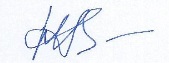                      к.т.н.    Н.В. Колоколкина     Заведующий кафедрой:            Заведующий кафедрой:                        д.х.н., профессор Н.Р. Кильдеева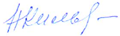 Код и наименование компетенцииКод и наименование индикаторадостижения компетенцииПланируемые результаты обучения по дисциплине ПК-1Способен участвовать в реализации процессов производства волокон и композиционных  материалов с учетом экологических требованийИД-ПК-1.1Описание и объяснение этапов технологического процесса  и особенностей работы используемого оборудованияАнализирует и систематизирует отечественную  и зарубежную научно-техническую информацию  в области производства арамирующих волокон для получения композиционных материалов;Самостоятельно анализирует и устанавливает закономерности между технологическими особенностями производства, структурой и свойствами полимерных арамирующих волокон;. Различает  технологии производства полимерных арамирующих волокон  по видам;.научно обоснованно анализирует полимеры, применяемые для производства  арамирующих волокон, знает основные виды полимерного и мономерного  сырья .ПК-5Способен понимать принципы создания полимерных композиционных материалов на основе аримирующих волоконИД-ПК-5.1Знание  принципов получения армирующих  полимерных волокон,  используемых для создания композиционных материаловАнализирует и систематизирует отечественную  и зарубежную научно-техническую информацию  в области производства арамирующих волокон для получения композиционных материалов;Самостоятельно анализирует и устанавливает закономерности между технологическими особенностями производства, структурой и свойствами полимерных арамирующих волокон;. Различает  технологии производства полимерных арамирующих волокон  по видам;.научно обоснованно анализирует полимеры, применяемые для производства  арамирующих волокон, знает основные виды полимерного и мономерного  сырья .ПК-5Способен понимать принципы создания полимерных композиционных материалов на основе аримирующих волоконИД-ПК-5.2Научно обоснованный выбор эффективного типа арамирующего  волокна для получения композиционного материалаАнализирует и систематизирует отечественную  и зарубежную научно-техническую информацию  в области производства арамирующих волокон для получения композиционных материалов;Самостоятельно анализирует и устанавливает закономерности между технологическими особенностями производства, структурой и свойствами полимерных арамирующих волокон;. Различает  технологии производства полимерных арамирующих волокон  по видам;.научно обоснованно анализирует полимеры, применяемые для производства  арамирующих волокон, знает основные виды полимерного и мономерного  сырья .Очная форма обучения4з.е.144час.Структура и объем дисциплиныСтруктура и объем дисциплиныСтруктура и объем дисциплиныСтруктура и объем дисциплиныСтруктура и объем дисциплиныСтруктура и объем дисциплиныСтруктура и объем дисциплиныСтруктура и объем дисциплиныСтруктура и объем дисциплиныСтруктура и объем дисциплиныОбъем дисциплины по семестрамформа промежуточной аттестациивсего, часКонтактная аудиторная работа, часКонтактная аудиторная работа, часКонтактная аудиторная работа, часКонтактная аудиторная работа, часСамостоятельная работа обучающегося, часСамостоятельная работа обучающегося, часСамостоятельная работа обучающегося, часОбъем дисциплины по семестрамформа промежуточной аттестациивсего, часлекции, часпрактические занятия, часлабораторные занятия, часпрактическая подготовка, часкурсовая работа/курсовой проектсамостоятельная работа обучающегося, часпромежуточная аттестация, час8 семестрэкзамен14424364836Всего:экзамен1442436     4836Планируемые (контролируемые) результаты освоения: код(ы) формируемой(ых) компетенции(й) и индикаторов достижения компетенцийНаименование разделов, тем;форма(ы) промежуточной аттестацииВиды учебной работыВиды учебной работыВиды учебной работыВиды учебной работыСамостоятельная работа, часВиды и формы контрольных мероприятий, обеспечивающие по совокупности текущий контроль успеваемости;формы промежуточного контроля успеваемостиПланируемые (контролируемые) результаты освоения: код(ы) формируемой(ых) компетенции(й) и индикаторов достижения компетенцийНаименование разделов, тем;форма(ы) промежуточной аттестацииКонтактная работаКонтактная работаКонтактная работаКонтактная работаСамостоятельная работа, часВиды и формы контрольных мероприятий, обеспечивающие по совокупности текущий контроль успеваемости;формы промежуточного контроля успеваемостиПланируемые (контролируемые) результаты освоения: код(ы) формируемой(ых) компетенции(й) и индикаторов достижения компетенцийНаименование разделов, тем;форма(ы) промежуточной аттестацииЛекции, часПрактические занятия, часЛабораторные работы/ индивидуальные занятия, часПрактическая подготовка, часСамостоятельная работа, часВиды и формы контрольных мероприятий, обеспечивающие по совокупности текущий контроль успеваемости;формы промежуточного контроля успеваемостиВосьмой семестрВосьмой семестрВосьмой семестрВосьмой семестрВосьмой семестрВосьмой семестрВосьмой семестр243648ПК-1ИД-ПК-1.11.Основные направления в разработке нетрадиционных технологий в производстве  полимерных волоконЛекция 1.1(Вводная лекция) Классификация и общая характеристика нетрадиционных методов получения химических волокон.Лабораторная работа 1.1 Изучение термических свойств на основе ароматических и гетероциклических полимеров (определение термостойкости)234Контроль посещаемости.ПК-1ИД-ПК-1.1ПК-5ИД-ПК-5.1ИД-ПК-5.22.Химия и технология синтеза волокнообразующих полимеров ароматического и гетероциклического строения и  переработки их в волокноЛекция 2.1 Мономеры и растворители для ароматических и гетероциклических полимеровЛабораторная работа 2.1Изучение термомеханических свойств химических волокон234Контроль посещаемости.Защита работы 1.1ПК-1ИД-ПК-1.1ПК-5ИД-ПК-5.1ИД-ПК-5.22Лекция 2. 2Закономерности синтеза ароматических и гетероциклических полимеровЛабораторная работа 2.2Определение хемостойкости полимерных волокон234Контроль посещаемости.Защита работы 2.1ПК-1ИД-ПК-1.1ПК-5ИД-ПК-5.1ИД-ПК-5.22Лекция 2.3  Технологические принципы получения ПФТА и его аппаратурное оформлениеЛабораторная работа 2.3Сравнительный термогравиметрический и дифференциально-термический анализ волокон из ароматических и алифатических полиамидов234Контроль посещаемости.Защита работы 2.22Лекция 2.3  Технологические принципы получения ПФТА и его аппаратурное оформлениеЛабораторная работа 2.3Сравнительный термогравиметрический и дифференциально-термический анализ волокон из ароматических и алифатических полиамидов234Контроль посещаемости.Защита работы 2.2ПК-1ИД-ПК-1.1ПК-5ИД-ПК-5.1ИД-ПК-5.22Лекция 2.4Способы получения формовочных растворов из ароматических полимеров и подготовка их к формованиюЛабораторная работа 2.4Определение зависимости вязкости концентрированных растворов жесткоцепных полимеров от концентрации полимера234Контроль посещаемости.Защита работы 2.3ПК-1ИД-ПК-1.1ПК-5ИД-ПК-5.1ИД-ПК-5.22Лекция 2.5Закономерности формования волокон из анизотропных растворов полимеров
Лабораторная работа 2.5Анализ способов получения и свойств волокон из ароматических и гетероциклических полимеров234Контроль посещаемости.Защита работы 2.4Тестирование (1) по теме 2ПК-1ИД-ПК-1.1ПК-5ИД-ПК-5.1ИД-ПК-5.23.Особенности  технологических процессов получения углеродных волокон для композиционных материалов Лекция 3.1Общие принципы получения и особенности строения углеродных волоконЛабораторная работа 3.1Определение способности химических волокон к карбонизации методом микроскопии234Контроль посещаемости.Защита работы 2.5ПК-1ИД-ПК-1.1ПК-5ИД-ПК-5.1ИД-ПК-5.23Лекция 3.2Основные закономерности термохимических и структурных превращений полимеров в условиях получения углеродных волоконЛабораторная работа 3.2Ознакомление с работой пилотной установки по получению углеродных волокнистых сорбентов234Контроль посещаемости.Защита работы 2.5Тестирование (2) по теме3Коллоквиум 1ПК-1ИД-ПК-1.1ПК-5ИД-ПК-5.1ИД-ПК-5.23Лекция 3.3Получение углеродных волокон из полиакрилонитрильного волокна,  гидратцеллюлозных волокон и пековЛабораторная работа 3.3Определение сорбционной активности углеволокнистых материалов по йоду и бензолу234Контроль посещаемости.Защита работы 3.2ПК-1ИД-ПК-1.1ПК-5ИД-ПК-5.1ИД-ПК-5.24. Особенности производства полимерных волокон из дисперсий полимеровЛекция 4.1Технология получения волокон из дисперсии полимераЛабораторная работа 4.1.Получение и анализ свойств углеродных волокон234Контроль посещаемости.Защита работы 3.3Коллоквиум 2ПК-1ИД-ПК-1.1ПК-5ИД-ПК-5.1ИД-ПК-5.25. Особенности получения полимерных волокон с использованием метода гель-технологий и получение полых волокон Лекция 5.1Закономерности процесса гель-технологиии и получение полиэтиленового волокна из сверх высокомолекулярного полимераЛабораторная работа 5.1Анализ свойств  метарамидных волокон234Контроль посещаемости.Защита работы 4.1Тестирование(3) по теме4ПК-1ИД-ПК-1.1ПК-5ИД-ПК-5.1ИД-ПК-5.25Лекция 5.2Принципы получения и методы формирования пористости полых волоконЛабораторная работа 5.2Итоговая сдача отчетов по лабораторным работам234Контроль посещаемости.Защита работы 5.1Тестирование(4) по теме 5Все индикаторы всех компетенцийЭкзамен36Экзамен по билетамИД-ПК-1.1ИД-ПК-5.1ИД-ПК-5.2ИТОГО за восьмой  семестр243648Экзамен № папНаименование раздела и темы дисциплиныСодержание раздела (темы)1.Вводная лекцияКлассификация и общая характеристика нетрадиционных методов получения химических в олокон.Тема инновационных технологий получения химических волокон с улучшенным комплексом упруго-прочностных свойств, высокомодульных гетероциклических волокон. Состояние по выпуску химических волокон и использование их в различных областях. Особое место  использования высокопрочных и высокомодульных волокон в промышленности композиционных материалов. Краткий экскурс в историю возникновения волокон типа  Кевлар. Классификация и химическое строение  высокопрочных высокомодульных волокон.  Основные тенденции в области  инновационных химических технологиях  получения химических волокон. Литературные источники и учебники по теме. 2.Химия и технология синтеза волокнообразующих полимеров ароматического и гетероциклического строения и  переработки их в волокноМономеры и растворители для ароматических и гетероциклических полимеровАроматические полиамиды. Основные требования к мономерам, используемым для получения параарамидов и гетероциклических полиамидов. Растворители для синтеза полимеров. Преимущества смесей растворителей и добавок лиофильных слей к основному растворителю. Логарифмическая вязкость растворов жесткоцепных полимеров.3.Химия и технология синтеза волокнообразующих полимеров ароматического и гетероциклического строения и  переработки их в волокноЗакономерности синтеза ароматических и гетероциклических полимеровЗакономерности синтеза ароматических полиамидов и  гетероциклических полимеров. Образование комплекса между полимером и растворителем с добавкой соли. Механизм образования более активного комплекса для проведения реакции поликонденсации, и объяснение протекания реакции по  необратимому механизму. Закономерности реакции полигетероциклизации. Синтез отдельных видов полимеров гетероциклического характера. 4.Химия и технология синтеза волокнообразующих полимеров ароматического и гетероциклического строения и  переработки их в волокноТехнологические принципы получения ПФТА и его аппаратурное оформлениеТехнологические особенности получения полипарафенилентерефталамида. Описание работы реактора для проведения синтеза. Различные установки для проведения синтеза . 5.Химия и технология синтеза волокнообразующих полимеров ароматического и гетероциклического строения и  переработки их в волокноСпособы получения формовочных растворов из ароматических полимеров и подготовка их к формованию.  Получение и свойства формовочных растворов жесткоцепных полимеров. Описание аппаратов для растворения полимеров и параметры технологического процесса растворения полимеров. Возможности изменения параметров процесса – температуры растворения и вязкости формовочных процессов. Использование сополиаидов при получении полимера – средство для улучшения свойств формовочных растворов. Подготовка формовочных растворов к формованию – фильтрация и обезвоздушивание , особенности этих процессов. Пример, получение волокна терлон. Свойства анизотропных растворов жесткоцепных полимеров.   6.Химия и технология синтеза волокнообразующих полимеров ароматического и гетероциклического строения и  переработки их в волокноЗакономерности формования волокон из анизотропных растворов полимеровЗакономерности формования волокон из растворов жесткоцепных полимеров. Особенности формования по мокрому и сухо-мокрому способам, параметры процесса формования . Особенности формирования структуры волокна и возможности регулирования этого процесса. Свойства и области использования  химических волокон на основе параарамидных и гетероциклических полимеров.Получение волокон из полибензимдазолов и полибезоксазолв.Получение волокон из ароматических полиэфиров. 7.Особенности  технологических процессов получения углеродных волокон для композиционных материаловОбщие принципы получения и особенности строения углеродных волоконОсновные углеродсодержащие соединения и их структура и свойства. Исходное сырье для получения углеродных волокон и требования к полимерам для получения углеродных волокон.Основные фирмы в мире, занимающиеся выпуском углеродных волокон. 8.Особенности  технологических процессов получения углеродных волокон для композиционных материаловОсновные закономерности термохимических и структурных превращений полимеров в условиях получения углеродных волоконЗакономерности получения углеродных волокон . Основные типы химических реакций при термических превращениях полимеров  в процессе получения. Основные стадии процесса получения углеродного волокна на основе различных прекурсоров. 9.Особенности  технологических процессов получения углеродных волокон для композиционных материаловПолучение углеродных волокон из полиакрилонитрильного волокна,  гидратцеллюлозных волокон и пековОсобенности получения углеродных волокон из различных волокон – полиакрилонитрильных, гидратцеллюлозных и пеков. Технологические принципы и оборудование для получения углеродных волокон. Основные свойства волокон, полученных из различного сырья. 10.Особенности производства полимерных волокон из дисперсий полимеровПолучение волокон из дисперсий полимеров. Особенности переработки полимеров в волокна. Исходное сырье для получения волокон. Основные стадии технологического процесса получения волокна из политетрафторэтилена. Свойства и области использования химических волокон на основе фторсодержащих полимеров. 11.Особенности получения полимерных волокон с использованием метода гель-технологий и получение полых волокон Закономерности процесса гель-технологиии и получение полиэтиленового волокна из сверх высокомолекулярного полимераЗакономерности и технологические принципы получения волокон из сверхмолекулярных полимеров по гель- технологии. Исходное сырье для получения  химических волокон.  Особенности растворителей  для получения формовочных растворов полиэтилена, получение растворов и основные стадии подготовки растворов к формованию и  его основные свойства. Различные схемы формования волокон из растворов и получение сверх прочных полиэтиленовых волокон. Основная структура волокон на основе полиэтилена и области их использования.    12.Особенности получения полимерных волокон с использованием метода гель-технологий и получение полых волокон Принципы получения и методы формирования пористости полых волоконПолучение полупроницаемых полых волокон. Области использования полых волокон на основе различных полимеролв. Особенности формования полых волокон. Конструкция фильер для формования волокон. Сущность способа переработки полимеров в полые волокна  из различных полимеров. № ппНаименование раздела /темы дисциплины/модуля, выносимые на самостоятельное изучениеЗадания для самостоятельной работыВиды и формы контрольных мероприятий(учитываются при проведении текущего контроля)Трудоемкость, час1.Производство волокон на основе полимеров лестничного строения Самостоятельно проработать материал  и написать краткое сопровождение к слайдам презентацииКраткий текст-сопровождение к презентации4использованиеЭО и ДОТиспользование ЭО и ДОТобъем, часвключение в учебный процесссмешанное обучениелекции24в соответствии с расписанием учебных занятий смешанное обучениелабораторные работы36в соответствии с расписанием учебных занятий Уровни сформированности компетенции(-й)Итоговое количество балловв 100-балльной системепо результатам текущей и промежуточной аттестацииОценка в пятибалльной системепо результатам текущей и промежуточной аттестацииПоказатели уровня сформированности Показатели уровня сформированности Показатели уровня сформированности Уровни сформированности компетенции(-й)Итоговое количество балловв 100-балльной системепо результатам текущей и промежуточной аттестацииОценка в пятибалльной системепо результатам текущей и промежуточной аттестацииуниверсальной(-ых) компетенции(-й)общепрофессиональной(-ых) компетенцийпрофессиональной(-ых)компетенции(-й)Уровни сформированности компетенции(-й)Итоговое количество балловв 100-балльной системепо результатам текущей и промежуточной аттестацииОценка в пятибалльной системепо результатам текущей и промежуточной аттестацииПК-1ИД-ПК-1.1ПК-5ИД-ПК-5.1ИД-ПК-5.2Высокийотлично/зачтено (отлично)/зачтеноОбучающийся:-грамотно и исчерпывающе анализирует нетрадиционные технологии, применяемые для производства волокон с новыми высокими технически ценными  свойствами, знает основные виды мономерно- полимерного сырья ;- аргументированно различает  технологии производства нетрадиционных волокон по видам,  ориентируясь на  экологически чистую   продукцию;Повышенныйхорошо/зачтено (хорошо)/зачтено Обучающийся:- достаточно полно анализирует нетрадиционные технологии, применяемые для производства волокон с новыми высокими техническими свойствами,  перечисляет  основные виды мономерно- полимерного сырья;- различает  технологии производства нетрадиционных волокон по видам,  ориентируясь на  экологически чистую   продукцию;Базовыйудовлетворительно/зачтено (удовлетворительно)/зачтеноОбучающийся:- с неточностями  анализирует нетрадиционные технологии, применяемые для производства волокон с новыми высокими техническими свойствами,, частично знает основные виды мономерно- полимерного сырья;- фрагментарно различает  технологии производства нетрадиционных волокон по видам,  ориентируясь на  экологически чистую   продукцию;- ответы отражают знания на базовом уровне теоретического и практического материала в объеме, необходимом для дальнейшей учебы и предстоящей работы по профилю обучения.Низкийнеудовлетворительно/не зачтеноОбучающийся:демонстрирует фрагментарные знания теоретического и практического материала, допускает грубые ошибки при его изложении на занятиях и в ходе промежуточной аттестации;испытывает серьёзные затруднения в применении теоретических положений при решении практических задач профессиональной направленности стандартного уровня сложности, не владеет необходимыми для этого навыками и приёмами;не способен проанализировать причинно- следственные связи и закономерности в цепочке «мономер –полимер-рациональная экологически безвредная технология производства волокна»;выполняет задания шаблона, без проявления творческой инициативы;ответ отражает отсутствие знаний на базовом уровне теоретического и практического материала в объеме, необходимом для дальнейшей учебы.Обучающийся:демонстрирует фрагментарные знания теоретического и практического материала, допускает грубые ошибки при его изложении на занятиях и в ходе промежуточной аттестации;испытывает серьёзные затруднения в применении теоретических положений при решении практических задач профессиональной направленности стандартного уровня сложности, не владеет необходимыми для этого навыками и приёмами;не способен проанализировать причинно- следственные связи и закономерности в цепочке «мономер –полимер-рациональная экологически безвредная технология производства волокна»;выполняет задания шаблона, без проявления творческой инициативы;ответ отражает отсутствие знаний на базовом уровне теоретического и практического материала в объеме, необходимом для дальнейшей учебы.Обучающийся:демонстрирует фрагментарные знания теоретического и практического материала, допускает грубые ошибки при его изложении на занятиях и в ходе промежуточной аттестации;испытывает серьёзные затруднения в применении теоретических положений при решении практических задач профессиональной направленности стандартного уровня сложности, не владеет необходимыми для этого навыками и приёмами;не способен проанализировать причинно- следственные связи и закономерности в цепочке «мономер –полимер-рациональная экологически безвредная технология производства волокна»;выполняет задания шаблона, без проявления творческой инициативы;ответ отражает отсутствие знаний на базовом уровне теоретического и практического материала в объеме, необходимом для дальнейшей учебы.№ ппФормы текущего контроляПримеры типовых заданий 1.Тестирование 1 по теме «Химия и технология синтеза волокнообразующих полимеров ароматического и гетероциклического строения и  переработки их в волокно»Пример тестового задания В основе синтеза волокнообразующих ароматических полимеров лежит реакция ( выбрать правильный вариант):- цепная радикальная полимеризация;- ионная полимеризация;- поликонденсации;- реакции с раскрытием цикла мономераУкажите исходные мономеры для ароматических полиамидов  и сополиамидов: -капролактам;-терефталевая кислота;- хлорангидрид терефталевой кислоты;-гексаметилендиамин;- фенилендиамин;- хлорангидрид адипиновой  кислоты  2.Тестирование 2 по теме «Общие принципы получения и особенности строения углеродных волокон»Пример тестового задания1.Углеродные волокнистые материалы  получают из:1- полиамидные волокна;2- вискозные волокна;3- полиэфирные волокна;4- полипропиленовые волокна;5- пеки;6- ПАН волокна;7-ПВС волокна     2. Процесс получения углеродного  сорбционного  волокна из гидратцеллюлозного                сырья включает технологические стадии:               1……………………………               2. карбонизацию               3…………………………  3.Тестирование 3 по теме  «Особенности производства полимерных волокон из дисперсий полимеров» Пример тестового задания1.Какой основной полимер перерабатывают в волокно из дисперсий  ( назовите)2. Укажите степень кристалличности полимера в волокне               - 20%;               - 50%               - 96%   4.Тестирование 4 по  теме «Особенности получения полимерных волокон с использованием метода гель-технологий и получение полых волокон» Пример тестового заданияСущность получения химических волокон по гель-технологии заключаетсяв образовании в процессе формования…………….При гель-технологии отверждение струи  формовочного раствора происходит в результате…………….   5.  Коллоквиум 1Вопросы коллоквиума 1Растворители волокнообразующих ароматических полимеров.Закономерности формования волокон из растворов жесткоцепных полимеров. Особенности  экологических проблем этого процесса.   6.  Коллоквиум 2                       Вопросы коллоквиума 2 Структура углеродных волокон и других углеродных веществ.Получение углеродных волокнистых материалов на основе ПАН-волокон.Особенности  экологических проблем этого процесса.   9.Устный опрос   10.Защита лабораторной работыВопросы к защите лабораторной работыНазовите типы полимерных волокон, обладающих повышенной термостойкостью.Почему термостойкость волокон из ароматических полиамидов выше термостойкости волокон, получаемых на основе ароматических полимеров?Наименование оценочного средства (контрольно-оценочного мероприятия)Критерии оцениванияШкалы оцениванияШкалы оцениванияШкалы оцениванияНаименование оценочного средства (контрольно-оценочного мероприятия)Критерии оценивания100-балльная системаПятибалльная системаПятибалльная система Коллоквиум 
Обучающийся в результате прохождения коллоквиума,  организованным  как учебная форма занятия в виде собеседования преподавателя с обучающимися, проявил  глубокие знания поставленной в ней проблемы получения нетрадиционных химических волокон, содержательно и аргументированно раскрыл ее сущность, приведенные иллюстрационные материалы  точно поддерживали текстовый контент. При изложении материала студент продемонстрировал грамотное владение терминологией, ответы на все вопросы были четкими, правильными, лаконичными и конкретными.55 Коллоквиум Обучающийся, в процессе прохождения коллоквиума    продемонстрировал хорошие  знания по решению  поставленных  проблем в направлении получения волокон с использованием нетрадиционых технологий, использованные иллюстрационные материалы ( схемы ) не в полной мере отражали содержание поставленных задач, приведенные иллюстрационные материалы не во всех случаях  поддерживали текстовый контент. При изложении материала студент не всегда корректно употреблял  терминологию, отвечая на все вопросы, студент не всегда четко формулировал свою мысль.44 Коллоквиум Обучающийся  в процессе прохождения коллоквиума    продемонстрировал неполные   знания по решению  поставленных  проблем в направлении получения волокон с использованием нетрадиционых технологий, использованные иллюстрационные материалы ( схемы ) не в полной мере, с ошибками  отражали содержание поставленных задач.  Слабо ориентировался  в материале, в рассуждениях не демонстрировал  логику ответа, плохо владел профессиональной терминологией, не раскрывал  суть поставленных проблем. 33 Коллоквиум Обучающийся не выполнил задания, не ориентировался в вопросах по заданной теме, знания по обсуждаемой тематике отсутствовали.22Устный опрос (дискуссия)Обучающийся в процессе дискуссии проявил активность, отвечал на вопросы правильно, со знанием нетрадиционных технологий55Устный опрос (дискуссия)Обучающийся активно участвовал в дискуссии, но пропускал вопросы по нетрадиционным технологиям44Устный опрос (дискуссия)Обучающийся участвовал в опросе по теме , но отвечал с ошибками33Устный опрос (дискуссия)Обучающийся не проявил желания участвовать в дискуссии, не отвечал на вопросы22ТестыЗа выполнение каждого тестового задания испытуемому выставляются оценки в зависимости от процента правильных ответов: «2» - равно или менее 40%«3» - 41% - 64%«4» - 65% - 84%«5» - 85% - 100%585% - 100%ТестыЗа выполнение каждого тестового задания испытуемому выставляются оценки в зависимости от процента правильных ответов: «2» - равно или менее 40%«3» - 41% - 64%«4» - 65% - 84%«5» - 85% - 100%465% - 84%ТестыЗа выполнение каждого тестового задания испытуемому выставляются оценки в зависимости от процента правильных ответов: «2» - равно или менее 40%«3» - 41% - 64%«4» - 65% - 84%«5» - 85% - 100%ТестыЗа выполнение каждого тестового задания испытуемому выставляются оценки в зависимости от процента правильных ответов: «2» - равно или менее 40%«3» - 41% - 64%«4» - 65% - 84%«5» - 85% - 100%ТестыЗа выполнение каждого тестового задания испытуемому выставляются оценки в зависимости от процента правильных ответов: «2» - равно или менее 40%«3» - 41% - 64%«4» - 65% - 84%«5» - 85% - 100%341% - 64%ТестыЗа выполнение каждого тестового задания испытуемому выставляются оценки в зависимости от процента правильных ответов: «2» - равно или менее 40%«3» - 41% - 64%«4» - 65% - 84%«5» - 85% - 100%ТестыЗа выполнение каждого тестового задания испытуемому выставляются оценки в зависимости от процента правильных ответов: «2» - равно или менее 40%«3» - 41% - 64%«4» - 65% - 84%«5» - 85% - 100%ТестыЗа выполнение каждого тестового задания испытуемому выставляются оценки в зависимости от процента правильных ответов: «2» - равно или менее 40%«3» - 41% - 64%«4» - 65% - 84%«5» - 85% - 100%240% и менее 40%Защита лабораторной работыОбучающийся активно участвует в обсуждении вопросов и ответов, поставленных для защиты лабораторной работы. В ходе комментариев и ответов на вопросы опирается на знания лекционного материала и знания из дополнительных источников. Использует грамотно профессиональную лексику и терминологию. Убедительно отстаивает свою точку зрения. Проявляет мотивацию и заинтересованность к работе. 55Защита лабораторной работыОбучающийся участвует в обсуждении результатов , полученных при выполнении лабораторной работы по заданной теме, но в ходе  комментариев и ответов на вопросы опирается в большей степени на остаточные знания и собственную интуицию. Использует профессиональную лексику и терминологию, но допускает неточности  в формулировках.  44Защита лабораторной работыОбучающийся при обсуждении результатов выполненной работы слабо ориентировался  в материале, в рассуждениях не демонстрировал  логику ответа, плохо владел профессиональной терминологией, не раскрывает   суть в ответах и комментариях 33Защита лабораторной работыОбучающийся  не получил положительных результатов при выполнении лабораторной работы , при осуждении не участвует в дискуссии и уклоняется от ответов на вопросы.22Форма промежуточной аттестацииТиповые контрольные задания и иные материалыдля проведения промежуточной аттестации:Экзамен: в устной форме по билетам, включающим 2 вопросаБилет 1 1. Технологические принципы формования волокон из анизотропных растворов полимеров.2. Особенности  проведения процесса термоокисления при получении углеродных волокон.Билет 2 1. Основные классы высокопрочных высокомодульных волокон из ароматических и гетероциклических полимеров. 2. Особенности получения полупроницаемых полых волокон.Форма промежуточной аттестацииКритерии оцениванияШкалы оцениванияШкалы оцениванияНаименование оценочного средстваКритерии оценивания100-балльная системаПятибалльная системаЭкзамен в устной форме по билетамОбучающийся:демонстрирует знания отличающиеся глубиной и содержательностью, дает полный исчерпывающий ответ, как на основные вопросы билета, так и на дополнительные;свободно владеет научными понятиями, ведет диалог и вступает в научную дискуссию;способен к интеграции знаний по определенной теме, структурированию ответа, к анализу положений существующих теорий, научных школ, направлений по вопросу билета;логично и доказательно раскрывает проблему, предложенную в билете;Ответ не содержит фактических ошибок и характеризуется глубиной, полнотой, уверенностью суждений, иллюстрируется примерами.5Экзамен в устной форме по билетамОбучающийся:показывает достаточное знание учебного материала, но допускает несущественные фактические ошибки, которые способен исправить самостоятельно, благодаря наводящему вопросу;недостаточно раскрыта проблема по одному из вопросов билета;недостаточно логично построено изложение вопроса;демонстрирует, в целом, системный подход к решению практических задач, к самостоятельному пополнению и обновлению знаний в ходе дальнейшей учебной работы и профессиональной деятельности. В ответе раскрыто, в основном, содержание билета, имеются неточности при ответе на дополнительные вопросы.4Экзамен в устной форме по билетамОбучающийся:показывает знания фрагментарного характера, которые отличаются поверхностностью и малой содержательностью, допускает фактические  ошибки;не может обосновать закономерности и принципы, объяснить факты, нарушена логика изложения, отсутствует осмысленность представляемого материала, представления о межпредметных связях слабые;Содержание билета раскрыто не полностью, слабо, имеются неточности при ответе на основные и дополнительные вопросы билета, ответ носит репродуктивный характер. 3Экзамен в устной форме по билетамОбучающийся, обнаруживает существенные пробелы в знаниях основного учебного материала, допускает принципиальные ошибки в ответах на вопросы билета.На большую часть дополнительных вопросов по содержанию экзамена затрудняется дать ответ или не дает верных ответов.2Форма контроля100-балльная система Пятибалльная системаТекущий контроль:  - Тестирования2 – 5- Коллоквиум2 – 5  Защита лабораторных работ2 – 5 2 – 5 Промежуточная аттестация (экзамен)отличнохорошоудовлетворительнонеудовлетворительноИтого за семестр  экзамен отличнохорошоудовлетворительнонеудовлетворительноНаименование учебных аудиторий, лабораторий, мастерских, библиотек, спортзалов, помещений для хранения и профилактического обслуживания учебного оборудования и т.п.Оснащенность учебных аудиторий, лабораторий, мастерских, библиотек, спортивных залов, помещений для хранения и профилактического обслуживания учебного оборудования и т.п.119071, г. Москва, Малый Калужский переулок, дом 1, строение 4, ауд.4220, ауд.4217119071, г. Москва, Малый Калужский переулок, дом 1, строение 4, ауд.4220, ауд.4217аудитории для проведения занятий лекционного типакомплект учебной мебели, технические средства обучения, служащие для представления учебной информации большой аудитории: ноутбук;проектор, -  экранаудитории для проведения занятий семинарского типа, групповых и индивидуальных консультаций, текущего контроля и промежуточной аттестации, по практической подготовке, групповых и индивидуальных консультацийкомплект учебной мебели, технические средства обучения, служащие для представления учебной информации большой аудитории: ноутбук;проектор,-    экранаудитории для проведения лабораторных занятий вытяжные шкафы, термошкафы,  лабораторный оптический микроскоп, лабораторная посуда, реактивы, индикаторыПомещения для самостоятельной работы обучающихсяОснащенность помещений для самостоятельной работы обучающихсячитальный зал библиотекикомпьютерная техника;
подключение к сети «Интернет»Необходимое оборудованиеПараметрыТехнические требованияПерсональный компьютер/ ноутбук/планшет,камера,микрофон, динамики, доступ в сеть ИнтернетВеб-браузерВерсия программного обеспечения не ниже: Chrome 72, Opera 59, Firefox 66, Edge 79, Яндекс. Браузер 19.3Персональный компьютер/ ноутбук/планшет,камера,микрофон, динамики, доступ в сеть ИнтернетОперационная системаВерсия программного обеспечения не ниже: Windows 7, macOS 10.12 «Sierra», LinuxПерсональный компьютер/ ноутбук/планшет,камера,микрофон, динамики, доступ в сеть ИнтернетВеб-камера640х480, 15 кадров/сПерсональный компьютер/ ноутбук/планшет,камера,микрофон, динамики, доступ в сеть ИнтернетМикрофонлюбойПерсональный компьютер/ ноутбук/планшет,камера,микрофон, динамики, доступ в сеть ИнтернетДинамики (колонки или наушники)любыеПерсональный компьютер/ ноутбук/планшет,камера,микрофон, динамики, доступ в сеть ИнтернетСеть (интернет)Постоянная скорость не менее 192 кБит/с№ п/пАвтор(ы)Наименование изданияВид издания (учебник, УП, МП и др.)ИздательствоГодизданияАдрес сайта ЭБСили электронного ресурса (заполняется для изданий в электронном виде)Количество экземпляров в библиотеке Университета10.1 Основная литература, в том числе электронные издания10.1 Основная литература, в том числе электронные издания10.1 Основная литература, в том числе электронные издания10.1 Основная литература, в том числе электронные издания10.1 Основная литература, в том числе электронные издания10.1 Основная литература, в том числе электронные издания10.1 Основная литература, в том числе электронные издания10.1 Основная литература, в том числе электронные издания1Дружинина Т.В.,Слеткина Л.С.,Горбачева И.Н.,Редина Л.В. Под ред. Дружининой Т.ВХимические волокна: основы получения, методы исследования и модифицированиеУчебное пособиеМ.:МГТУ им. А.Н. Косыгина2006202Варшавский В.Я.Углеродные волокнаМонографияМ.: Варшавский20055 3.Перепелкин К.Е.Армирующие волокна и волокнистые полимерные композитыМонографияСПб.: Научные основы и технологии2009510.2 Дополнительная литература, в том числе электронные издания 10.2 Дополнительная литература, в том числе электронные издания 10.2 Дополнительная литература, в том числе электронные издания 10.2 Дополнительная литература, в том числе электронные издания 10.2 Дополнительная литература, в том числе электронные издания 10.2 Дополнительная литература, в том числе электронные издания 10.2 Дополнительная литература, в том числе электронные издания 10.2 Дополнительная литература, в том числе электронные издания 1Под ред. Кудрявцева Г.И.Армирующие химические волокна для композиционных материаловМонографияМ.: Химия199252Жмыхов И.Н,  Гальбрайх Л.С.  Акулич А.В. Щербина А.Ш. Сорокин Ф.АПроцессы и оборудование производства волокнистых и пленочных материаловУчебное пособиеМинск, Вышэйшая школа2013http://znanium.com/ Znanium.com 210.3 Методические материалы (указания, рекомендации по освоению дисциплины (модуля) авторов РГУ им. А. Н. Косыгина)10.3 Методические материалы (указания, рекомендации по освоению дисциплины (модуля) авторов РГУ им. А. Н. Косыгина)10.3 Методические материалы (указания, рекомендации по освоению дисциплины (модуля) авторов РГУ им. А. Н. Косыгина)10.3 Методические материалы (указания, рекомендации по освоению дисциплины (модуля) авторов РГУ им. А. Н. Косыгина)10.3 Методические материалы (указания, рекомендации по освоению дисциплины (модуля) авторов РГУ им. А. Н. Косыгина)10.3 Методические материалы (указания, рекомендации по освоению дисциплины (модуля) авторов РГУ им. А. Н. Косыгина)10.3 Методические материалы (указания, рекомендации по освоению дисциплины (модуля) авторов РГУ им. А. Н. Косыгина)10.3 Методические материалы (указания, рекомендации по освоению дисциплины (модуля) авторов РГУ им. А. Н. Косыгина)1Дружинина Т.В. Редина Л.В..Инновационные технологии производства химических волокон и нановолокнистых материаловМетодическое пособиеМ.:МГУДТ201510№ ппЭлектронные учебные издания, электронные образовательные ресурсыЭБС «Лань» http://www.e.lanbook.com/«Znanium.com» научно-издательского центра «Инфра-М»http://znanium.com/ Электронные издания «РГУ им. А.Н. Косыгина» на платформе ЭБС «Znanium.com» http://znanium.com/ЭБС «ИВИС» http://dlib.eastview.com/Профессиональные базы данных, информационные справочные системыScopus https://www.scopus.com (международная универсальная реферативная база данных, индексирующая более 21 тыс. наименований научно-технических, гуманитарных и медицинских журналов, материалов конференций примерно 5000 международных издательств);Scopus http://www. Scopus.com/Научная электронная библиотека еLIBRARY.RU https://elibrary.ru (крупнейший российский информационный портал в области науки, технологии, медицины и образования);Web of Science http://webofknowledge.com/Русскоязычный сайт компании Thomson Reuters http://wokinfo.com/russianЖурнал «Пластикс»  http://www.plastics.ruЖурнал «Международные новости мира пластмасс» http://www.plasticnews.ruБаза данных в мире Academic Search Complete - обширная полнотекстовая научно-исследовательская. Содержит полные тексты тысяч рецензируемых научных журналов по химии, машиностроению, физике, биологии.   http://search.ebscohost.comЖурнал «Химические волокна»: http://www.magpack.ruПатентная база компании QUESTEL – ORBIT https://www37.orbit.com/#PatentEasySearchPage№п/пПрограммное обеспечениеРеквизиты подтверждающего документа/ Свободно распространяемоеWindows 10 Pro, MS Office 2019 контракт № 18-ЭА-44-19 от 20.05.2019PrototypingSketchUp: 3D modeling for everyoneконтракт № 18-ЭА-44-19 от 20.05.2019V-Ray для 3Ds Max контракт № 18-ЭА-44-19 от 20.05.2019………№ ппгод обновления РПДхарактер изменений/обновлений с указанием разделаномер протокола и дата заседания кафедры